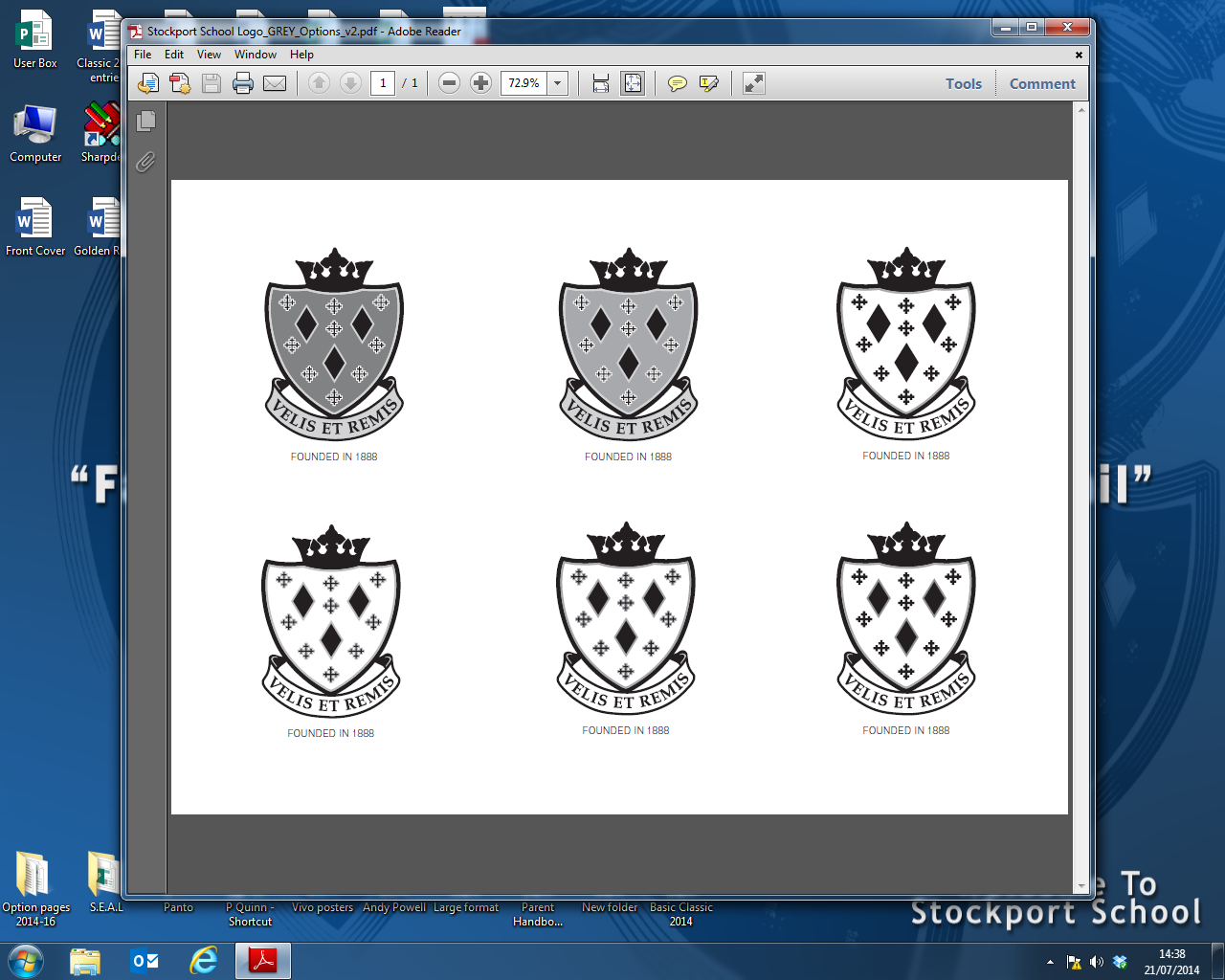 Person SpecificationKitchen – General AssistantExperience:-Basic food preparation and service of foodWorking in a busy kitchen EnvironmentExperience of working in a large multi-skilled organisationEducation and Training:-Basic Food Hygiene Certificate – Level 1NVQ in basic food preparation / cooking
Knowledge:-School Food Plan and legislation in relation to food served in schoolsTechnical Skills and Abilities:-Operation of electronic cash collection systemsGood Organisation SkillsKnowledge of or involvement in the catering businessKnowledge of health and safety procedures /systemsKnowledge of food safety management systemsWorking knowledge of vending machines - if appropriateAssistance with preparation of food for functionsPresentation skills
Generic Competencies:-Communicate EffectivelyBeing customer focussedEffective Team WorkingPersonal Organisation and EffectivenessPersonal DevelopmentMaking the most of Information andCommunications Technology
Additional Factors:-A willingness to be flexible in a changing environment